BELGIO	 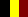 RiferimentoEURES Belgio Ref. 10593318MansioneLaboratory Analyst – Physico-Chemistry Ref. 10593318You will report to the Technical Leader Chromatography You will be part of a team of 5/6 people
In this role you will be accountable for • Performing daily laboratory activities related to the application of analytical methods and/or stability studies analyses
• Performing analyses
• Processing data
• Writing reports and associated supporting documents
• Presenting/discussing results if needed
• Validation of raw data
• Validating analytical methods, based on a protocol and under supervision of the technical leader
Job requirements:
Languages: • French B2 • English B1 Job Experience: • 24 months Driving licence: B
How to apply:
Send CV and cover letter in French or English to
recrutement@quality-assistance.be and cc eures@afolmet.it
Website: https://www.quality- assistance.com/jobs/lab-analyst-physico- chemistry
SedeBelgiumNumero posti1Email:recrutement@quality-assistance.be and cc eures@afolmet.itSito:https://www.quality-assistance.com/jobs/lab-analyst-physico-chemistryScadenza:31/05/2024RiferimentoEURES Belgio Ref. 68415949MansioneMedical laboratory technologist – chemistry Ref. 68415949We are looking for a Medical Technologist at Medpace Reference Laboratories for our chemistry department. Due to our recent growth, we are in need of qualified and focused driven individuals, who play a pivotal role in research-based drug development within the pharmaceutical industry.
You would have the unique opportunity to work on the laboratory side of the fast-paced medical world by conducting tests on blood, urine. If you have an analytical mind set, and enjoy working in a laboratory setting, this could be the opportunity for you!
Responsibilities
• Perform routine instrument maintenance and troubleshooting;
• Expected to develop knowledge of federal regulations regarding clinical trials;
• Expected to develop knowledge of pre- analytical variables affecting clinical laboratory testing;
• Expected to develop knowledge of disease processes and correlation with clinical laboratory data;
• Perform laboratory investigations;
• Perform testing, documentation, validation and routine lab system operations;
• Ensure validity of laboratory data reported;
• Working in rotation schedule: Monday - Friday and Tuesday – Saturday.
• Bachelor of Science in biomedical laboratory technology, medical laboratory technology option and certification by professional evaluation organisation at national level;
• - Basic knowledge of drug therapy techniques and medical terminology;
• - Experience in haematology;
• - Excellent written and oral communication skills and good command of both written and spoken English;
• - Able to work in a team environment with effective interpersonal skills and able to work independently;
• - Strong analytical skills, ability to work accurately, solution-oriented, and handle stress
Requirements
Languages: English C1 Job Experience: no How to apply
Directly at the following web site
Login | General Data Protection Regulation (GDPR) (icims.com)SedeBelgioNumero posti1TitoloBachelor of Science in biomedical laboratory technology,Sito:Login | General Data Protection Regulation (GDPR) (icims.com)Scadenza:31/05/2024